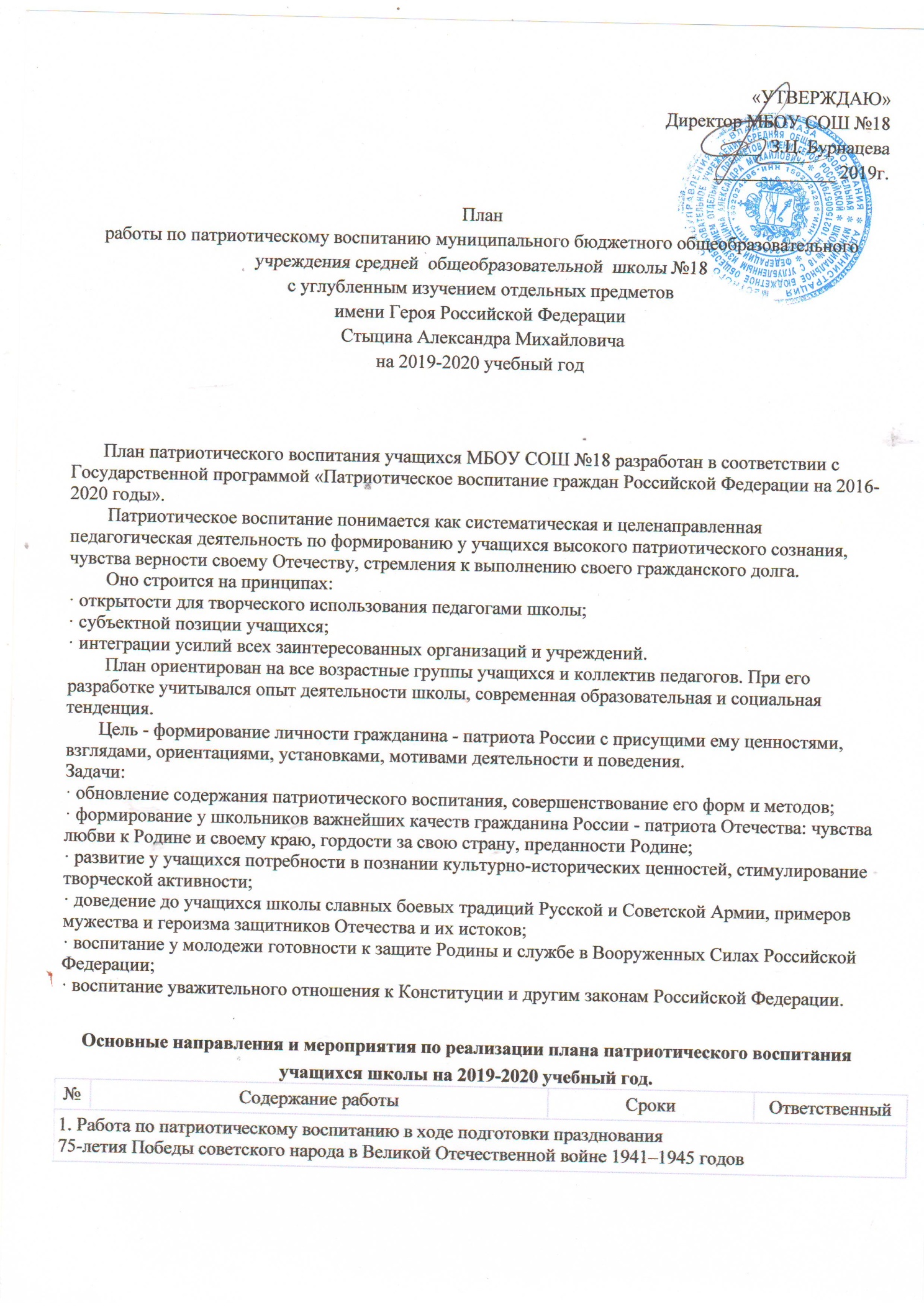 Заместитель  директора по воспитательной работе: Палатова К.Ю.Проведение уроков Мужества, посвященных:- 76-летию окончания Битвы за Кавказ (9 0ктября 1943 год)-75-летию снятия блокады города Ленинграда (1944 год)- Проведение акции «Блокадный хлеб Ленинграда»Проведение уроков Мужества, посвященных:- 76-летию окончания Битвы за Кавказ (9 0ктября 1943 год)-75-летию снятия блокады города Ленинграда (1944 год)- Проведение акции «Блокадный хлеб Ленинграда»Проведение уроков Мужества, посвященных:- 76-летию окончания Битвы за Кавказ (9 0ктября 1943 год)-75-летию снятия блокады города Ленинграда (1944 год)- Проведение акции «Блокадный хлеб Ленинграда»10.10.2019 г.27.01.2020 г..10.10.2019 г.27.01.2020 г..Советы классовКлассные руководители 5-11классовСоветы классовКлассные руководители 5-11классовСоветы классовКлассные руководители 5-11классов2. Сохранение традиций:2. Сохранение традиций:2. Сохранение традиций:2. Сохранение традиций:2. Сохранение традиций:2. Сохранение традиций:2. Сохранение традиций:2. Сохранение традиций:2. Сохранение традиций:Акция «Обелиск»- Возложение цветов первоклассниками и выпускниками к памятнику учителям и выпускникам школы, погибшим при исполнении воинского долга.- Проведение месячника военно-патриотической и оборонно-массовой работы, посвященного Дню защитника Отечества.- Подготовка и проведение Недели Воинской Славы:торжественное возложение цветов к могиле А.М. Стыцина на Аллеи Славы г. Владикавказапоздравление вдов ветеранов войны, тружеников тыла, узников с Днем Победы, организация мини-концертов на дому;- проведение акции: «Ветеран живет рядом» в целях оказания помощи вдовам ветеранов, труженикам тыла, узникам.- Проведение операции "Забота":оказание помощи ветеранам труда,поздравление с "Днем пожилого человека»Акция «Обелиск»- Возложение цветов первоклассниками и выпускниками к памятнику учителям и выпускникам школы, погибшим при исполнении воинского долга.- Проведение месячника военно-патриотической и оборонно-массовой работы, посвященного Дню защитника Отечества.- Подготовка и проведение Недели Воинской Славы:торжественное возложение цветов к могиле А.М. Стыцина на Аллеи Славы г. Владикавказапоздравление вдов ветеранов войны, тружеников тыла, узников с Днем Победы, организация мини-концертов на дому;- проведение акции: «Ветеран живет рядом» в целях оказания помощи вдовам ветеранов, труженикам тыла, узникам.- Проведение операции "Забота":оказание помощи ветеранам труда,поздравление с "Днем пожилого человека»Май 1 сентября23 февраля 9 мая25 мая27 января-28 февраля5-9 мая23 декабря18 январяМай 1 сентября23 февраля 9 мая25 мая27 января-28 февраля5-9 мая23 декабря18 январяМай 1 сентября23 февраля 9 мая25 мая27 января-28 февраля5-9 мая23 декабря18 январяМай 1 сентября23 февраля 9 мая25 мая27 января-28 февраля5-9 мая23 декабря18 январяУчащиеся 8 классовКлассные руководители 1, 11 классов Руководитель юнармейского отряда Татров Ю.С.Палатова К.Ю.Классные руководители 1- 11 классов советы классовПалатова К.Ю.Классные руководители 1- 11 классов, советы классовсоветы классовУчащиеся 8 классовКлассные руководители 1, 11 классов Руководитель юнармейского отряда Татров Ю.С.Палатова К.Ю.Классные руководители 1- 11 классов советы классовПалатова К.Ю.Классные руководители 1- 11 классов, советы классовсоветы классовПроведение мероприятий-акций "Мы - граждане России» Проведение мероприятий-акций "Мы - граждане России»  декабрь декабрь декабрь декабрьКлассные руководителиУчителя истории и обществознанияКлассные руководителиУчителя истории и обществознания3. Работа по патриотическому воспитанию в ходе подготовки и проведения мероприятий, 
посвященных славным историческим событиям России3. Работа по патриотическому воспитанию в ходе подготовки и проведения мероприятий, 
посвященных славным историческим событиям России3. Работа по патриотическому воспитанию в ходе подготовки и проведения мероприятий, 
посвященных славным историческим событиям России3. Работа по патриотическому воспитанию в ходе подготовки и проведения мероприятий, 
посвященных славным историческим событиям России3. Работа по патриотическому воспитанию в ходе подготовки и проведения мероприятий, 
посвященных славным историческим событиям России3. Работа по патриотическому воспитанию в ходе подготовки и проведения мероприятий, 
посвященных славным историческим событиям России3. Работа по патриотическому воспитанию в ходе подготовки и проведения мероприятий, 
посвященных славным историческим событиям России3. Работа по патриотическому воспитанию в ходе подготовки и проведения мероприятий, 
посвященных славным историческим событиям России3. Работа по патриотическому воспитанию в ходе подготовки и проведения мероприятий, 
посвященных славным историческим событиям РоссииПроведение цикла занятий «По страницам истории российской армии и ее славных боевых побед» (Дни воинской славы), посвященных:-  выводу советских войск из Афганистана-Проведение цикла занятий «По страницам истории российской армии и ее славных боевых побед» (Дни воинской славы), посвященных:-  выводу советских войск из Афганистана-апрель-июль апрель-июль апрель-июль апрель-июль апрель-июль Классные руководители 2-11 классыУчитель истории и ОБЖ4. Формирование позитивного отношения к военной службе4. Формирование позитивного отношения к военной службе4. Формирование позитивного отношения к военной службе4. Формирование позитивного отношения к военной службе4. Формирование позитивного отношения к военной службе4. Формирование позитивного отношения к военной службе4. Формирование позитивного отношения к военной службе4. Формирование позитивного отношения к военной службе4. Формирование позитивного отношения к военной службеПродолжить знакомство учащихся 8 -11 классов с военными профессиями, информирование их о порядке поступления в военные училищаПродолжить знакомство учащихся 8 -11 классов с военными профессиями, информирование их о порядке поступления в военные училищаВ течение годаВ течение годаВ течение годаВ течение годаВ течение годаУчитель ОБЖ, классные  руководители 7-11 классовОрганизация встреч с выпускниками школы, проходящими и прошедшими службу в российской армииОрганизация встреч с выпускниками школы, проходящими и прошедшими службу в российской армииВ течение годаВ течение годаВ течение годаВ течение годаВ течение годаУчитель ОБЖУчастие во Всероссийской молодежно-патриотических акциях: «Мы верим в тебя, солдат!», «Письмо солдату»Участие во Всероссийской молодежно-патриотических акциях: «Мы верим в тебя, солдат!», «Письмо солдату»к 23 февраля  и 9 маяк 23 февраля  и 9 маяк 23 февраля  и 9 маяк 23 февраля  и 9 маяк 23 февраля  и 9 маяклассные  руководителиПалатова К.Ю.5. Использование государственных символов Российской Федерации в патриотическом воспитании обучающихся5. Использование государственных символов Российской Федерации в патриотическом воспитании обучающихся5. Использование государственных символов Российской Федерации в патриотическом воспитании обучающихся5. Использование государственных символов Российской Федерации в патриотическом воспитании обучающихся5. Использование государственных символов Российской Федерации в патриотическом воспитании обучающихся5. Использование государственных символов Российской Федерации в патриотическом воспитании обучающихся5. Использование государственных символов Российской Федерации в патриотическом воспитании обучающихся5. Использование государственных символов Российской Федерации в патриотическом воспитании обучающихся5. Использование государственных символов Российской Федерации в патриотическом воспитании обучающихсяИзучение государственных символов России. Участие в конкурсах среди обучающихся на лучшее знание государственной символики РоссииИзучение государственных символов России. Участие в конкурсах среди обучающихся на лучшее знание государственной символики РоссииВ течение годаВ течение годаВ течение годаВ течение годаВ течение годаклассные  руководители 1-11 классовУчастие в молодежных акциях, посвященных Дню России и Дню Государственного флага Российской ФедерацииУчастие в молодежных акциях, посвященных Дню России и Дню Государственного флага Российской ФедерацииИюнь, августИюнь, августИюнь, августИюнь, августИюнь, августПалатова К.Ю.Участие во Всероссийских молодежно-патриотических акциях «Георгиевская ленточка» под девизом «Мы помним, мы гордимся»Участие во Всероссийских молодежно-патриотических акциях «Георгиевская ленточка» под девизом «Мы помним, мы гордимся»Май Май Май Май Май Палатова К.Ю.6. Физкультурно-оздоровительная и военно-спортивная деятельность6. Физкультурно-оздоровительная и военно-спортивная деятельность6. Физкультурно-оздоровительная и военно-спортивная деятельность6. Физкультурно-оздоровительная и военно-спортивная деятельность6. Физкультурно-оздоровительная и военно-спортивная деятельность6. Физкультурно-оздоровительная и военно-спортивная деятельность6. Физкультурно-оздоровительная и военно-спортивная деятельность6. Физкультурно-оздоровительная и военно-спортивная деятельность6. Физкультурно-оздоровительная и военно-спортивная деятельностьУчастие в районных мероприятиях:- Осенний кросс- Школьные игрыУчастие в районных мероприятиях:- Осенний кросс- Школьные игрысентябрьв течении года по плану АМСсентябрьв течении года по плану АМСсентябрьв течении года по плану АМСсентябрьв течении года по плану АМСсентябрьв течении года по плану АМСЛяднов В.А.Иванова И.А.Спортивные соревнования , посвященные Дню защитника Отечества и Дню Победы:«А ну-ка, мальчики» (утренник в 1-4 кл.)«Нартские игры» (5-8 кл.)Спортивные соревнования , посвященные Дню защитника Отечества и Дню Победы:«А ну-ка, мальчики» (утренник в 1-4 кл.)«Нартские игры» (5-8 кл.)февральфевральфевральфевральфевральСоветы классовИванова И.А.Классные руководители1-11 классовучителя ОБЖ и физкультурыШкольные спортивные соревнования, посвященные памяти выпускника школы А.М. Стыцина:- по волейболу  (5-8 классы)- по пионерболу (5-7 классы)-спортивные эстафеты (1-11 классы)Школьные спортивные соревнования, посвященные памяти выпускника школы А.М. Стыцина:- по волейболу  (5-8 классы)- по пионерболу (5-7 классы)-спортивные эстафеты (1-11 классы)январьянварьянварьянварьянварьАлексеев Н.И.Иванова И.А.Учителя начальных классовУчителя физической культурыОбеспечение организационного участия обучающихся 10-х классов в учебно-полевых сборах.Обеспечение организационного участия обучающихся 10-х классов в учебно-полевых сборах.МайМайМайМайМайТатров Ю.С.Проведение школьных соревнований по мини-футболу, волейболу, баскетболу, стрельбеПроведение школьных соревнований по мини-футболу, волейболу, баскетболу, стрельбеВ течение годаВ течение годаВ течение годаВ течение годаВ течение годаучителя физкультурыУчастие в проведении в школьных и районных детско-юношеских спортивных, оборонно-спортивных и туристских игр.Участие в проведении в школьных и районных детско-юношеских спортивных, оборонно-спортивных и туристских игр.В течении годаВ течении годаВ течении годаВ течении годаВ течении годаучителя физкультуры7. Воспитательные и развивающие мероприятия для допризывной молодёжи.7. Воспитательные и развивающие мероприятия для допризывной молодёжи.7. Воспитательные и развивающие мероприятия для допризывной молодёжи.7. Воспитательные и развивающие мероприятия для допризывной молодёжи.7. Воспитательные и развивающие мероприятия для допризывной молодёжи.7. Воспитательные и развивающие мероприятия для допризывной молодёжи.7. Воспитательные и развивающие мероприятия для допризывной молодёжи.7. Воспитательные и развивающие мероприятия для допризывной молодёжи.7. Воспитательные и развивающие мероприятия для допризывной молодёжи.Участие в районных соревнованиях среди допризывной молодежи в военно – спортивных играх «Зарница», в соревнованиях «Школа безопасности»Участие в районных соревнованиях среди допризывной молодежи в военно – спортивных играх «Зарница», в соревнованиях «Школа безопасности»4 четверть4 четверть4 четверть4 четверть4 четвертьТатров Ю.С.8. Совершенствование информационного обеспечения гражданского и патриотического воспитания граждан8. Совершенствование информационного обеспечения гражданского и патриотического воспитания граждан8. Совершенствование информационного обеспечения гражданского и патриотического воспитания граждан8. Совершенствование информационного обеспечения гражданского и патриотического воспитания граждан8. Совершенствование информационного обеспечения гражданского и патриотического воспитания граждан8. Совершенствование информационного обеспечения гражданского и патриотического воспитания граждан8. Совершенствование информационного обеспечения гражданского и патриотического воспитания граждан8. Совершенствование информационного обеспечения гражданского и патриотического воспитания граждан8. Совершенствование информационного обеспечения гражданского и патриотического воспитания гражданОформление стенда «Военная история России»:Дни воинской славыИз истории военных побед РоссииЗнаменательные даты РоссииСовременная российская армияРода войск современной армииЗнамена современных родов войскЗнаменитые российские полководцы и адмиралыГорода воинской славы РоссииЗемляки на службеОформление стенда «Военная история России»:Дни воинской славыИз истории военных побед РоссииЗнаменательные даты РоссииСовременная российская армияРода войск современной армииЗнамена современных родов войскЗнаменитые российские полководцы и адмиралыГорода воинской славы РоссииЗемляки на службеТатров Ю.С.Проведение Уроков Мужества, музыкально-литературных вечеров, классных часов во 2-11 кл., посвящённых:Дню защитника Отечества;Памяти Героя Советского Союза А.М. МатросоваМеждународному Дню освобождения узников фашистских лагерей;Дню космонавтики;Дню Победы советского народа в Великой Отечественной войне;Дню славянской письменности и культуры;Дню России;Дню памяти и скорби;Дню Государственного флага РФ;Дню памяти жертв блокады;Дню народного единства.Дню героев РоссииПроведение Уроков Мужества, музыкально-литературных вечеров, классных часов во 2-11 кл., посвящённых:Дню защитника Отечества;Памяти Героя Советского Союза А.М. МатросоваМеждународному Дню освобождения узников фашистских лагерей;Дню космонавтики;Дню Победы советского народа в Великой Отечественной войне;Дню славянской письменности и культуры;Дню России;Дню памяти и скорби;Дню Государственного флага РФ;Дню памяти жертв блокады;Дню народного единства.Дню героев РоссииВ течении годаФевральФевральапрельапрельМайМайИюньИюньАвгустСентябрьОктябрь-ноябрьДекабрьВ течении годаФевральФевральапрельапрельМайМайИюньИюньАвгустСентябрьОктябрь-ноябрьДекабрьВ течении годаФевральФевральапрельапрельМайМайИюньИюньАвгустСентябрьОктябрь-ноябрьДекабрьВ течении годаФевральФевральапрельапрельМайМайИюньИюньАвгустСентябрьОктябрь-ноябрьДекабрьВ течении годаФевральФевральапрельапрельМайМайИюньИюньАвгустСентябрьОктябрь-ноябрьДекабрьКлассные руководители1-11 классов, советы классов, начальники лагерейПроведение цикла тематических уроков в школьной библиотеке:Подвиг пионеров в годы Великой Отечественной войны (1–3 классы)Дети на войне (4 классы)Боевые награды Родины (5 классы)Знамена Российской армии» (6 классы)Воспоминания ветеранов  о войне (7-8 классы)Цена Победы 1945 года (9 -10 классы)Выпускники школы-участники боев в «горячих точках» (11 классы)Проведение цикла тематических уроков в школьной библиотеке:Подвиг пионеров в годы Великой Отечественной войны (1–3 классы)Дети на войне (4 классы)Боевые награды Родины (5 классы)Знамена Российской армии» (6 классы)Воспоминания ветеранов  о войне (7-8 классы)Цена Победы 1945 года (9 -10 классы)Выпускники школы-участники боев в «горячих точках» (11 классы)4-23 февр.22 – 30 апреля4-23 февр.22 – 30 апреля4-23 февр.22 – 30 апреля4-23 февр.22 – 30 апреля4-23 февр.22 – 30 апреляСемёнова О.А.Организация показа и обсуждение фильмов о войне, о современной армии.Организация показа и обсуждение фильмов о войне, о современной армии.В течение годаВ течение годаВ течение годаВ течение годаВ течение годаКлассные руководителиКонкурс военно-патриотической песни «Поклон тебе, солдат России»Фестиваль патриотической песни «Я люблю тебя, Россия»Конкурс военно-патриотической песни «Поклон тебе, солдат России»Фестиваль патриотической песни «Я люблю тебя, Россия»Февраль майФевраль майФевраль майФевраль майФевраль майУчитель музыкиКлассные руководители 1-10 классов.Организация выставок книг в библиотеке школы о военных событиях войн: 1812 г., 1941-1945 гг., о российской армии, о защитниках Отечества «В памяти нашей сегодня и вечно»,Репродукций картин из истории побед российской армииРисунков учеников на тему «Наша армия на защите Родины»; « Я славлю армию свою»Организация выставок книг в библиотеке школы о военных событиях войн: 1812 г., 1941-1945 гг., о российской армии, о защитниках Отечества «В памяти нашей сегодня и вечно»,Репродукций картин из истории побед российской армииРисунков учеников на тему «Наша армия на защите Родины»; « Я славлю армию свою»Сентябрь,к 23 февраля, к 9 маяСентябрь,к 23 февраля, к 9 маяСентябрь,к 23 февраля, к 9 маяСентябрь,к 23 февраля, к 9 маяСентябрь,к 23 февраля, к 9 маяСеменова О.А Баразгова Н.А.9. Дни Памяти:9. Дни Памяти:- выпускника школы А.М. Стыцина, погибшего во время выполнения контртеррористической операции.- выпускников школы, кавалеров Ордена Мужества Задорожного Д, Романцова К, Грачёва В, Дзантиева Р.- Трагедии в г.Беслан- Начало Великой Отечественной войны- выпускника школы А.М. Стыцина, погибшего во время выполнения контртеррористической операции.- выпускников школы, кавалеров Ордена Мужества Задорожного Д, Романцова К, Грачёва В, Дзантиева Р.- Трагедии в г.Беслан- Начало Великой Отечественной войны18 январяФевраль-март3 сент.22 июня18 январяФевраль-март3 сент.22 июня18 январяФевраль-март3 сент.22 июня18 январяФевраль-март3 сент.22 июня18 январяФевраль-март3 сент.22 июняПалатова К.Ю.Палатова К.Ю.Классные руководители 1-11 классовНачальник лагеря10. Краеведение10. КраеведениеОрганизация экскурсии в СКСВУ (Суворовское Училище)  с целью ознакомления с экспозициями по истории Великой Отечественной войны.Организация экскурсии в СКСВУ (Суворовское Училище)  с целью ознакомления с экспозициями по истории Великой Отечественной войны.Февраль-март 2020 г.Февраль-март 2020 г.Февраль-март 2020 г.Февраль-март 2020 г.Февраль-март 2020 г.Палатова К.Ю.Встречи:ветеранами ВОВ 1941-1945 г.вдовами ветеранов;воинами-интернационалистами; призывниками;творческими людьми;Встречи:ветеранами ВОВ 1941-1945 г.вдовами ветеранов;воинами-интернационалистами; призывниками;творческими людьми;В течение годаВ течение годаВ течение годаВ течение годаВ течение годаПалатова К.Ю.Классные руководители 3-11 классовПроведение конкурсов, сочинений, рисунков, викторин на темы:"Край, в котором я живу";"Я - гражданин России";"Есть такая профессия - Родину защищать";«Государственная символика».Проведение конкурсов, сочинений, рисунков, викторин на темы:"Край, в котором я живу";"Я - гражданин России";"Есть такая профессия - Родину защищать";«Государственная символика».В течение годаВ течение годаВ течение годаВ течение годаВ течение годаучителя-предметники11. Проектная деятельность и научно-исследовательская работа патриотической направленности11. Проектная деятельность и научно-исследовательская работа патриотической направленности11. Проектная деятельность и научно-исследовательская работа патриотической направленности11. Проектная деятельность и научно-исследовательская работа патриотической направленности11. Проектная деятельность и научно-исследовательская работа патриотической направленности11. Проектная деятельность и научно-исследовательская работа патриотической направленности11. Проектная деятельность и научно-исследовательская работа патриотической направленности11. Проектная деятельность и научно-исследовательская работа патриотической направленности11. Проектная деятельность и научно-исследовательская работа патриотической направленностиУчастие в конференциях научно-исследовательских работ патриотической направленности среди обучающихсяУчастие в конференциях научно-исследовательских работ патриотической направленности среди обучающихсяВ течение годаВ течение годаВ течение годаВ течение годаВ течение годаУчителя- предметникиКонкурс ученических сочинений «Мои родные и близкие в годы войны» для создания семейных родословныхКонкурс ученических сочинений «Мои родные и близкие в годы войны» для создания семейных родословныхВ течение годаВ течение годаВ течение годаВ течение годаВ течение годаУчителя общественных дисциплин, русского языка и литературыУчастие педагогов школы во всероссийском конкурсе методических пособий «Растим патриотов России»Участие педагогов школы во всероссийском конкурсе методических пособий «Растим патриотов России»В течение годаВ течение годаВ течение годаВ течение годаВ течение годаУчителя школыКонкурс рисунков, презентаций, фотографий, коллажей с использованием компьютерной графики по военной тематике.Конкурс рисунков, презентаций, фотографий, коллажей с использованием компьютерной графики по военной тематике.В течение годаВ течение годаВ течение годаВ течение годаВ течение годаСоветы классовКонкурс проектов:«Наши папы – солдаты» (обучающиеся  1-4 классов)Дорогами Мужества. Сыны и дочери Осетии в ВОВ (обучающиеся  5-7 классов)«Жизнь во имя Отечества» (обучающиеся  8-9 классов.)«Дорога Жизни» (обучающиеся 10-11 классов)Конкурс проектов:«Наши папы – солдаты» (обучающиеся  1-4 классов)Дорогами Мужества. Сыны и дочери Осетии в ВОВ (обучающиеся  5-7 классов)«Жизнь во имя Отечества» (обучающиеся  8-9 классов.)«Дорога Жизни» (обучающиеся 10-11 классов)Январь-февральЯнварь-февральЯнварь-февральЯнварь-февральЯнварь-февральСоветы классов12. Распространение опыта работы по патриотическому воспитанию12. Распространение опыта работы по патриотическому воспитанию12. Распространение опыта работы по патриотическому воспитанию12. Распространение опыта работы по патриотическому воспитанию12. Распространение опыта работы по патриотическому воспитанию12. Распространение опыта работы по патриотическому воспитанию12. Распространение опыта работы по патриотическому воспитанию12. Распространение опыта работы по патриотическому воспитанию12. Распространение опыта работы по патриотическому воспитаниюРазмещение в городской газете «Владикавказ» и на школьном сайте информацию о проводимых в школе мероприятиях патриотической направленностиРазмещение в городской газете «Владикавказ» и на школьном сайте информацию о проводимых в школе мероприятиях патриотической направленностиВ течение годаВ течение годаВ течение годаВ течение годаВ течение годаУчителя школы Советы классов